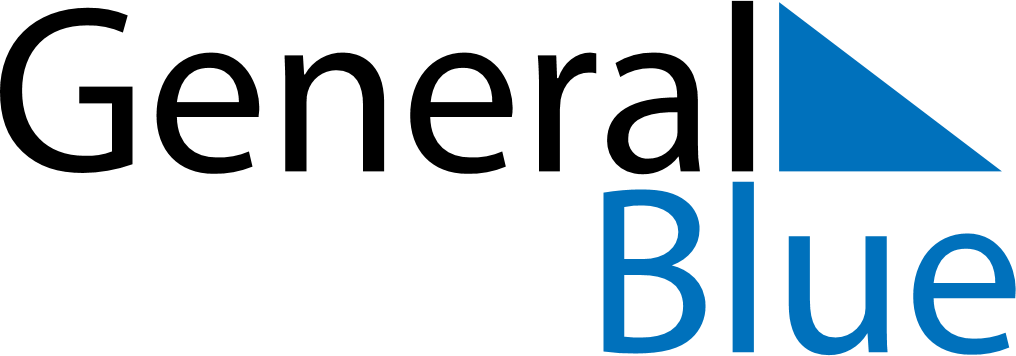 March 2024March 2024March 2024March 2024March 2024March 2024March 2024Gierloz, Warmia-Masuria, PolandGierloz, Warmia-Masuria, PolandGierloz, Warmia-Masuria, PolandGierloz, Warmia-Masuria, PolandGierloz, Warmia-Masuria, PolandGierloz, Warmia-Masuria, PolandGierloz, Warmia-Masuria, PolandSundayMondayMondayTuesdayWednesdayThursdayFridaySaturday12Sunrise: 6:22 AMSunset: 5:10 PMDaylight: 10 hours and 48 minutes.Sunrise: 6:19 AMSunset: 5:12 PMDaylight: 10 hours and 52 minutes.34456789Sunrise: 6:17 AMSunset: 5:14 PMDaylight: 10 hours and 56 minutes.Sunrise: 6:15 AMSunset: 5:16 PMDaylight: 11 hours and 1 minute.Sunrise: 6:15 AMSunset: 5:16 PMDaylight: 11 hours and 1 minute.Sunrise: 6:12 AMSunset: 5:18 PMDaylight: 11 hours and 5 minutes.Sunrise: 6:10 AMSunset: 5:20 PMDaylight: 11 hours and 9 minutes.Sunrise: 6:07 AMSunset: 5:22 PMDaylight: 11 hours and 14 minutes.Sunrise: 6:05 AMSunset: 5:23 PMDaylight: 11 hours and 18 minutes.Sunrise: 6:03 AMSunset: 5:25 PMDaylight: 11 hours and 22 minutes.1011111213141516Sunrise: 6:00 AMSunset: 5:27 PMDaylight: 11 hours and 27 minutes.Sunrise: 5:58 AMSunset: 5:29 PMDaylight: 11 hours and 31 minutes.Sunrise: 5:58 AMSunset: 5:29 PMDaylight: 11 hours and 31 minutes.Sunrise: 5:55 AMSunset: 5:31 PMDaylight: 11 hours and 35 minutes.Sunrise: 5:53 AMSunset: 5:33 PMDaylight: 11 hours and 40 minutes.Sunrise: 5:50 AMSunset: 5:35 PMDaylight: 11 hours and 44 minutes.Sunrise: 5:48 AMSunset: 5:37 PMDaylight: 11 hours and 48 minutes.Sunrise: 5:45 AMSunset: 5:39 PMDaylight: 11 hours and 53 minutes.1718181920212223Sunrise: 5:43 AMSunset: 5:41 PMDaylight: 11 hours and 57 minutes.Sunrise: 5:41 AMSunset: 5:43 PMDaylight: 12 hours and 2 minutes.Sunrise: 5:41 AMSunset: 5:43 PMDaylight: 12 hours and 2 minutes.Sunrise: 5:38 AMSunset: 5:44 PMDaylight: 12 hours and 6 minutes.Sunrise: 5:36 AMSunset: 5:46 PMDaylight: 12 hours and 10 minutes.Sunrise: 5:33 AMSunset: 5:48 PMDaylight: 12 hours and 15 minutes.Sunrise: 5:31 AMSunset: 5:50 PMDaylight: 12 hours and 19 minutes.Sunrise: 5:28 AMSunset: 5:52 PMDaylight: 12 hours and 23 minutes.2425252627282930Sunrise: 5:26 AMSunset: 5:54 PMDaylight: 12 hours and 28 minutes.Sunrise: 5:23 AMSunset: 5:56 PMDaylight: 12 hours and 32 minutes.Sunrise: 5:23 AMSunset: 5:56 PMDaylight: 12 hours and 32 minutes.Sunrise: 5:21 AMSunset: 5:58 PMDaylight: 12 hours and 36 minutes.Sunrise: 5:18 AMSunset: 6:00 PMDaylight: 12 hours and 41 minutes.Sunrise: 5:16 AMSunset: 6:01 PMDaylight: 12 hours and 45 minutes.Sunrise: 5:13 AMSunset: 6:03 PMDaylight: 12 hours and 50 minutes.Sunrise: 5:11 AMSunset: 6:05 PMDaylight: 12 hours and 54 minutes.31Sunrise: 6:08 AMSunset: 7:07 PMDaylight: 12 hours and 58 minutes.